Валериј Годиак, инострани члан Академије инжењерских наука Србије од 2007. године је научник у RF Plasma Consulting©, председник Plasma Sensors©, гостујући научник Универзитета у Мичигену и један од уредника часописа Физика Плазме (Physics of Plasmas) (2013-2019). Рођен је у Черновићу, Украјина, 8. јуна, 1941.год., од оца Антона Годиака и мајке Саре Гринберг. Стекао је звање магистра физике и електронике на Одсеку за радио и електронику Санктпетербуршког техничког универзитета, Санкт Петербург, Русија, 1964.год., а докторат из физике плазмe на Одсеку за физику Московског државног универзитета, Москва, Русија, 1968. године.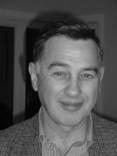 Године 1964. постао је доцент за физику на Одсеку за физику Рјазанског универзитета за радио, Рјазан, Русија. Године 1968. ступио је у Лабораторију за инжењеринг фузије у Институту за електро-физичке апарате, Санкт Петербург, где је руководио истраживањем и развојем високострујних релативистичких електронских акцелератора, посебно на пољу емисије, оптике електрона и дијагностике релативистичких електронских зрака. Године 1972. вратио се на Одсек за физику на Московском државном универзитету, где је руководио радом групе за фундаментална истраживања отпуштања радиофреквентних таласа.Године 1980. био је склоњен са Московског државног универзитета из идеолошких разлога. Пошто му у то време није било дозвољено да се професионално бави послом, радио је као чувар лифтова, а затим и као електричар у једној болници у Москви. Затим је, 1984. године, емигрирао у САД и запослио се у Истраживачком центру за осветљење (Lighting Research Center) при ГТЕ Корпорацији (GTE Corporation) (сада OSRAM SYLVANIA) где је радио као научник корпорације све до пензије 2007. године. Данас је Валериј Годиак самостални консултант који ради и у академским установама и у индустрији.Главни допринос др Годиака односи се на разумевање основних концепата физике емитовања таласа радиофреквенције. Развио је концепт омотача радиофреквентних таласа и показао да депозиција енергије електрона у капацитивном отпуштању радио фреквенције ниског напона настаје услед стохастичног загревања осцилирајућих омотача (ткз. Fermi акцелерација). Др Годиак је спровео свеобухватно експериментално истраживање капацитивног пражњења радиофреквентних таласа, транзицију са јонизације масе ка секундарној електронској јонизацији отпуштања радиофреквентних таласа, отпуштања резонантних радиофреквентних таласа и транзиције облика загревања (од колизионог до стохастичног) чиме је дошло до суштинске промене у дистрибуцији енергије електрона.Др Годиак је учинио иновативне доприносе у физици индуктивно спојене плазме (ICP), предвиђајући и показујући разноврсност нових кинетичких ефеката плазме у ICP ниског притиска повезаних са термалним кретањем електрона, као што је депозиција струје без сударања, апсорпција негативне струје и резонантна интеракција електрона са слојем омотача у ICP и нови нелинеарни ефекти у ICP повезани са Лоренцовом силом радиофреквентних таласа (rf Lorentz force).Као научник корпорације, др Годиак је покренуо и водио истраживачке програме о новим изворима светлости базираним на плазми радиофреквентних таласа. Др Годиак је проналазач и најзаслужнији је за револуционарне производе компаније попут ICETRON–ENDURA; моћне, дуготрајне rf лампе, као и DURA ONE; компактне rf лампе погодне за замену мање ефикасних и краткотрајних Incandescent сијалица. Његови радови су представљени у бројним публикацијама, часопису Патенти САД (US Patents) и уџбеницима других аутора.Др Годиак је добитник Осрам звезде, Сименсовог међународног такмичења у иновацијама и награде Осрам Силванијa за иновације. Члан је Америчког друштва за физику, Института електротехничких инжењера и добитник Награде Џејмс Кларк Максвел за плазма физику за Фундаментални допринос физици плазме ниских температура, укључујући загревање радиофреквентних таласа, физику омотача, потенцијалне профиле, дијагностичке сонде и примену плазме у индустрији. Према Гугл академику (Google Scholar), индекс његове цитираности је близу 9.000, а H-индекс 45.